СОГЛАСОВАНО 												УТВЕРЖДАЮ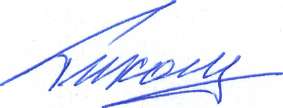 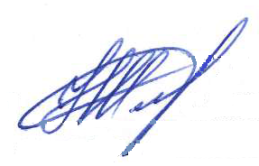 Проректор по НИД__________ 										Проректор по ОД и МП_____________П.В.Тихомиров   												С.Н.Шлапакова « _20___» _апреля______ 2022 г.									            « _20__» ___апреля____________ 2022 г.Расписание экзаменационной сессии аспирантов 2 года очной формы обучения2021/2022 учебный годНаправление 06.06.01 Биологические науки Направленность «Экология»Сроки экзаменационной сессии: 20.06-02.07.2022Срок сдачи отчетов по НИД: 17.06.2022Начальник отдела подготовки кадров ВК и МН 	            		                                         Т.Э.Сергутина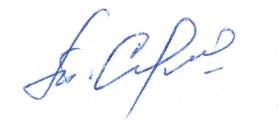 Дата, день недели времяДисциплинаПреподавательАудитория Корпус22.06.2022Среда11.50Основы педагогики и психологии высшей школыЗачетКанд.пед.наук, доцент Гладченкова Светлана Викторовна211124.06.22Пятница16.15-17.50Физико-механические механизмы адаптации растительного организма к стрессу КонсультацияКанд.биол.наук, доц. Шлапакова Светлана Николаевна301227.06.2022Понедельник16.00Физико-механические механизмы адаптации растительного организма к стрессу ЭкзаменКанд.биол.наук, доц. Шлапакова Светлана Николаевна301229.06.2022Среда16.15-17.55Аналитические методы оценки состояния компонентов окружающей средыКонсультацияКанд.биол.наук, доц. Шлапакова Светлана Николаевна301201.07.2022Пятница16.00Аналитические методы оценки состояния компонентов окружающей средыЭкзаменКанд.биол.наук, доц. Шлапакова Светлана Николаевна3012